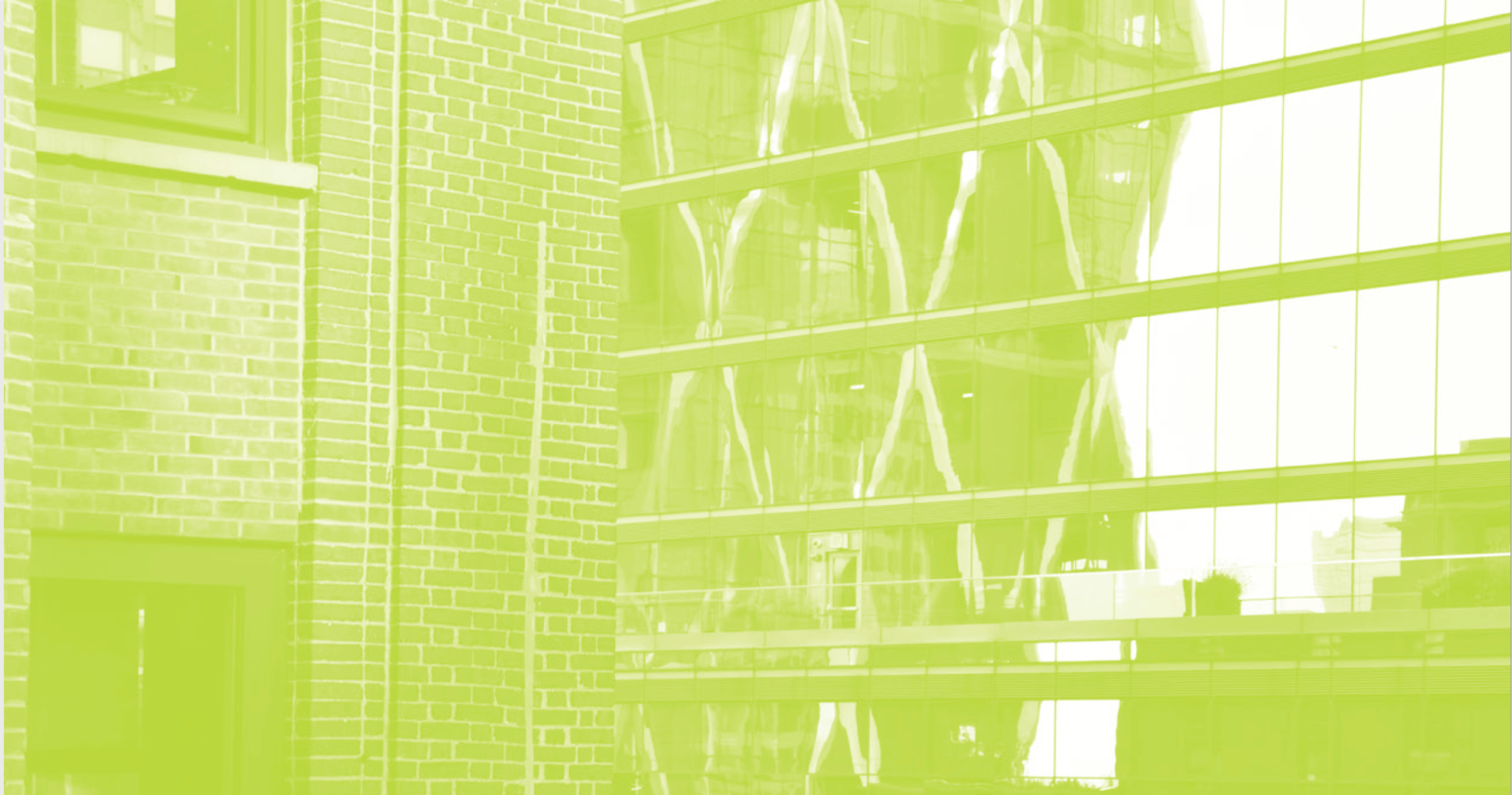 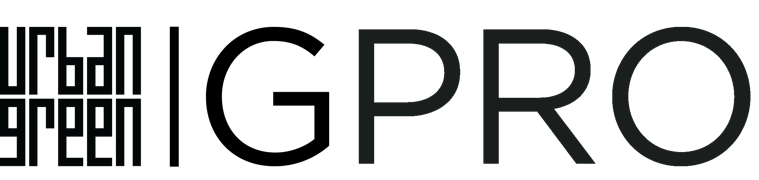 GREEN PROFESSIONAL BUILDING SKILLS TRAININGGPRO is a certificate program that teaches the people who build, renovate, and maintain buildings the tools to integrate high-performance construction and maintenance practices into their everyday work. Our holistic approach to sustainability training—combined with expert advice and the latest adult learning techniques—have made GPRO an education trailblazer for building trades and operators across the country.Join over 14,600 certificate holders in more than 70 U.S. and Canadian cities—get ahead of the curve! WHY GPRO?Qualify for LEED Pilot Credit 81Gain industry buy-in from major industry stakeholdersJoin the rapidly growing green building industryLead the way to sustainability through building and construction tradesReap the long-term benefits of energy savings and improved building performanceCustomize content with instructors focused on issues significant for your trade COURSES OFFEREDCONTACT INFORMATIONTo learn more about GPRO, visit our website at gpro.org. For questions or to schedule a class, contact us at gpro@urbangreencouncil.org or 212-514-9385 ext. 126Course NameCourse LengthContinuing Education CreditsFundamentals of Building Green4-6 hours4 AIA and GBCI CE CreditsOperations & Maintenance Essentials12 hours12 AIA, GBCI and PDH CE CreditsMechanical12 hours12 AIA and GBCI CE CreditsElectrical Systems10 hours10 AIA and GBCI CE CreditsPlumbing 10 hours10 AIA and GBCI CE CreditsConstruction Management10 hours10 AIA and GBCI CE Credits